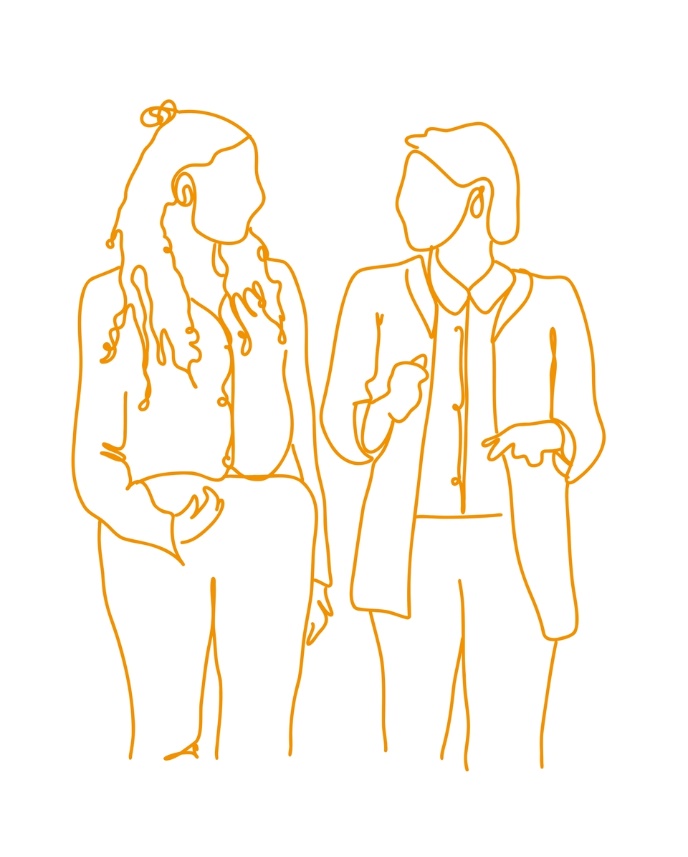 UDVIKLINGSPLANUDVIKLINGSPLANUDVIKLINGSPLANPerspektiverPerspektiverSpørgsmålSpørgsmålStikord for samtalenStikord for samtalenNoterNoterNoterAftalerAdfærdAdfærdHvordan trives du helt grundlæggende med dit arbejde og dine opgaver?Hvornår motiveres du, og hvad skaber arbejdsglæde for dig og dine kollegaer?Hvor ser du især, at du lykkes i forhold til vores Medarbejder- og ledelsesgrundlag? Hvordan trives du helt grundlæggende med dit arbejde og dine opgaver?Hvornår motiveres du, og hvad skaber arbejdsglæde for dig og dine kollegaer?Hvor ser du især, at du lykkes i forhold til vores Medarbejder- og ledelsesgrundlag? MotivationRelationerSeniorArbejdskulturArbejdsglædeKommunikationRollemodelModBeslutningskompetenceAnsvarKollegaerSamarbejdeWork-life balanceOpgaverØkonomiPlanlægningArbejdsprocesserArbejdsområderSparringFeedbackMøderFraværRollerVores opgaveUdviklingKompetencerMål og retningLedelseRessourcerKoordineringPrioriteringHelhedNærværMotivationRelationerSeniorArbejdskulturArbejdsglædeKommunikationRollemodelModBeslutningskompetenceAnsvarKollegaerSamarbejdeWork-life balanceOpgaverØkonomiPlanlægningArbejdsprocesserArbejdsområderSparringFeedbackMøderFraværRollerVores opgaveUdviklingKompetencerMål og retningLedelseRessourcerKoordineringPrioriteringHelhedNærværHvad, hvornår, hvem? Hvem har ansvar, hvornår følges der op?StrukturStrukturHvordan bidrager du til at skabe og udvikle interne samarbejdsrelationer?Er der nogle samarbejdsrelationer, der skal afklares, for at du lykkes i din rolle – og vi fælles lykkes med vores opgave?Hvor ser du behov for at udvikle nye samarbejder?Hvordan bidrager du til at skabe og udvikle interne samarbejdsrelationer?Er der nogle samarbejdsrelationer, der skal afklares, for at du lykkes i din rolle – og vi fælles lykkes med vores opgave?Hvor ser du behov for at udvikle nye samarbejder?MotivationRelationerSeniorArbejdskulturArbejdsglædeKommunikationRollemodelModBeslutningskompetenceAnsvarKollegaerSamarbejdeWork-life balanceOpgaverØkonomiPlanlægningArbejdsprocesserArbejdsområderSparringFeedbackMøderFraværRollerVores opgaveUdviklingKompetencerMål og retningLedelseRessourcerKoordineringPrioriteringHelhedNærværMotivationRelationerSeniorArbejdskulturArbejdsglædeKommunikationRollemodelModBeslutningskompetenceAnsvarKollegaerSamarbejdeWork-life balanceOpgaverØkonomiPlanlægningArbejdsprocesserArbejdsområderSparringFeedbackMøderFraværRollerVores opgaveUdviklingKompetencerMål og retningLedelseRessourcerKoordineringPrioriteringHelhedNærværHvad, hvornår, hvem? Hvem har ansvar, hvornår følges der op?OpgaverOpgaverHvordan er relationen mellem Albertslund Kommunes vision, politikkerne på dit område og din Plan A?Hvornår bringer du bedst dine kompetencer i spil, og hvornår oplever du, at du har behov for at udvikle eller tilføje nye kompetencer for at lykkes med vores opgave?Hvordan bliver vi endnu bedre rustet til at lykkes og skabe værdi for borgerne og Albertslund Kommune?Hvordan er relationen mellem Albertslund Kommunes vision, politikkerne på dit område og din Plan A?Hvornår bringer du bedst dine kompetencer i spil, og hvornår oplever du, at du har behov for at udvikle eller tilføje nye kompetencer for at lykkes med vores opgave?Hvordan bliver vi endnu bedre rustet til at lykkes og skabe værdi for borgerne og Albertslund Kommune?MotivationRelationerSeniorArbejdskulturArbejdsglædeKommunikationRollemodelModBeslutningskompetenceAnsvarKollegaerSamarbejdeWork-life balanceOpgaverØkonomiPlanlægningArbejdsprocesserArbejdsområderSparringFeedbackMøderFraværRollerVores opgaveUdviklingKompetencerMål og retningLedelseRessourcerKoordineringPrioriteringHelhedNærværMotivationRelationerSeniorArbejdskulturArbejdsglædeKommunikationRollemodelModBeslutningskompetenceAnsvarKollegaerSamarbejdeWork-life balanceOpgaverØkonomiPlanlægningArbejdsprocesserArbejdsområderSparringFeedbackMøderFraværRollerVores opgaveUdviklingKompetencerMål og retningLedelseRessourcerKoordineringPrioriteringHelhedNærværHvad, hvornår, hvem? Hvem har ansvar, hvornår følges der op?